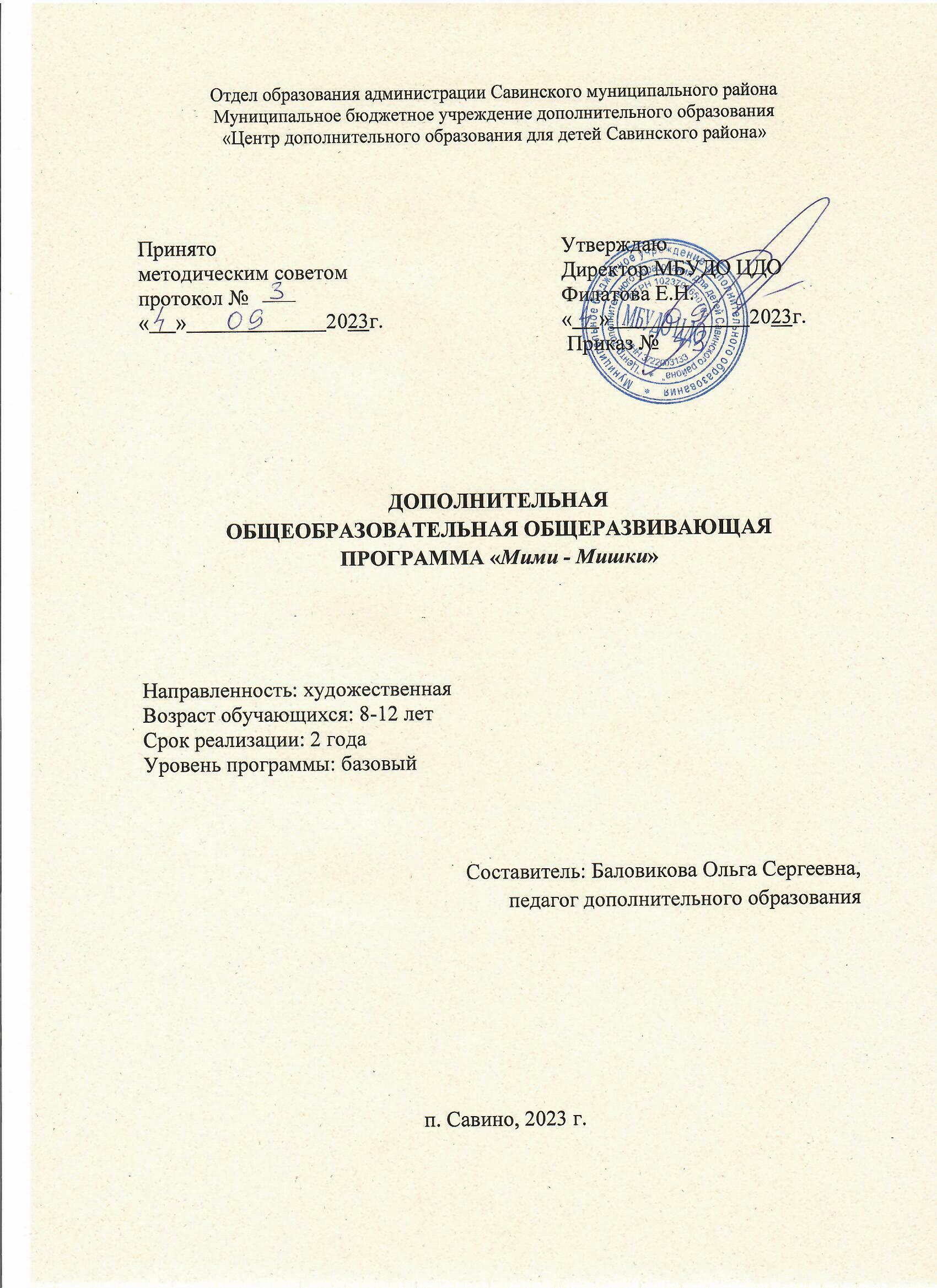 ПОЯСНИТЕЛЬНАЯ ЗАПИСКАНаправленность программы:Дополнительная общеобразовательная общеразвивающая программа «Мими Мишки» относится к художественной направленности дополнительных общеобразовательных программ.Новизна программы:Новизна образовательной программы «Мими Мишки» заключается в том, что основной акцент при разработке данной программы ставится на развитие навыков рукоделия при работе с фетром и сама программа, разработанная в 2023 году, является новой для реализации в МБУ ДО ЦДОАктуальность программы:Актуальность образовательной программы «Мими Мишки» заключается в том, что она отражает общую тенденцию к возрождению популярности рукоделия, поиску инновационных техник, внесению новых веяний и тенденций в традиционные виды декоративно-прикладного искусства. Через приобщение детей к новым видам рукоделия оказывается влияние на формирование их художественного вкуса, открывающего простор для последующего совершенствования и в других областях культуры. Программа соответствует потребностям детей и их родителей, так как ориентирована на разный уровень подготовленности обучающихся и является «зоной ближайшего развития» личности ребенка, которую он выбирает сам или с помощью взрослого в соответствии со своими желаниями, потребностями и возможностями.Отличительные особенности:1. В объединении могут заниматься обучающиеся начальной школы, которым по силам решение поставленных задач предлагаемым видом творчества. 2. Состоит в том, что обучение по данной образовательной программе, предполагает охват разнообразного спектра использования фетра в повседневности – это: изготовление игрушек, предметов для школы, подарки-сувениры, аппликация, украшения, полезные мелочи для кухни и т. д., что позволяет избежать однообразия и монотонности в обучении и предоставляет больше возможностей для творческой самореализации обучающихся.Уровень реализации программы:СтартовыйАдресат программы:Программа рассчитана на детей от 8 до 12 лет.Объем программы:Дополнительная общеобразовательная общеразвивающая программа «Мими Мишки» рассчитана на два года обучении, общее количество часов – 288.Формы организации:Формы и виды занятий по программе предусматривают теоретические и практические занятия, выполнение самостоятельной работы, выставки. В каникулярное время предусмотрены занятия с применением дистанционных технологий.Срок освоения:Продолжительность программы -2 года.Режим занятий:Занятия проходят два раза в неделю по 2 часа.Цель и задачи программы:Цель: Развитие творческого потенциала детей младшего и среднего школьного возраста средствами рукоделия при работе с фетром. Задачи:Предметные:развить интерес к рукоделию, показав многообразие использования фетра;обучить основным способам и приемам работы с фетром, выработать                необходимые практические умения и навыки;Метапредметные:способствовать развитию самостоятельности и творческой активности;Личностные:воспитывать трудолюбие, усидчивость, умение доводить начатое дело до конца;приучать к аккуратности в работе и умение работать в коллективе. воспитывать внимательность, терпение, старательность.                    приучать к аккуратности в работе и умение работать в коллективе. Планируемые результатыВ результате освоения данной программы обучающиеся:  1.     В области предметных результатов имеют представление об истории возникновения данного вида творчества; знают терминологию, основные приемы и способы работы с фетром, приемы цветовых решений в изделии, правила техники безопасности при работе необходимыми инструментами; владеют приемами работы с фетром и отделочными  материалами, а также владеют навыками обращения с инструментами; умеют аккуратно выполнять ручные швы; могут выполнять несложные изделия самостоятельно, ориентируясь на качество выполнения, красиво и эстетически  оформить свою работу.                2.     В области личностных результатов развита способность к самоорганизации, вырабатываются такие качества как: усидчивость, настойчивость, аккуратность, стремление к трудолюбию, преодолению трудностей, желание добиваться хороших результатов; проявляют уважение к интересам и потребностям других.3.     В области метапредметных результатов проявляют эстетическое восприятие в реализации задуманного, рационально организуют своё время, владеют навыками самостоятельной творческой деятельности, расширен культурный кругозор учащихся.                   Формой    подведения    итогов    реализации    данной    программы является выставка работ обучающихсяУчебный плангод обучения2 год обученияСОДЕРЖАНИЕ УЧЕБНОГО ПЛАНА1 год обучения Раздел 1. Основы работы с фетромВводное занятиеТеория: Введение в образовательную программу: задачи на учебный год. Правила внутреннего распорядка, режим занятий.Что такое рукоделие, разнообразие видов деятельности. История происхождения фетра, его уникальные возможности. Знакомство с разнообразием изделий из фетра: просмотр образцов.Практика: Изготовление цветка.Материалы и инструментыТеория: Сведения о материалах и инструментах, необходимых для работы. Их назначение и применение. История появления ножниц. Правила безопасности при работе с иглами, ножницами и нитками. Организация рабочего места.Практика: Работа с фетром, ножницами и нитками. Изготовление бабочки.Основные ручные швыТеория: История появления швейной иголочки. Разновидности швов, их назначение и применение. Ручные швы и их выполнение. Просмотр образцов ручных швов. Показ выполнения швов: «вперед иголку» и «петельный». Маленькие хитрости. Способы закрепления нити.Практика: Освоение навыков работы швейной иглой: вдергивание нити, завязывание узелка. Выполнение швов: «вперед иголку» и «петельный», закрепление нити разными способами. Салфетка.Правила работы с фетромТеория: Основные рекомендации при работе с фетром. Понятие «шаблон» (выкройка), «раскрой деталей». Правила расположения шаблона на фетре. Способы вырезания деталей. Особенности пошива и способы соединения деталей из фетра. Показ приемов выполнения.Практика: Работа с шаблоном: расположение на фетре, обрисовка шаблона, вырезание деталей. Выполнение шва «петельный». Изготовление игольницы.Основы цветоведенияТеория: Общие сведения о сочетании цветов. Основные и дополнительные цвета, теплые и холодные цвета. Принципы сочетания цветов. Изучение цветового спектра, цветовой круг.Практика: Сопоставление цветовой гаммы. Подбор цветовых сочетаний на примере одного из объектов труда.Раздел 2. Первые шаги в рукоделииЗаколки для волосТеория: Разновидности заколок, их назначение. Использование фетра для украшения заколок. Последовательность изготовления. Просмотр образцов. Практика: Выработка навыка работы с фетром, шаблоном, ножницами и швейной	иглой.	Изготовление	объемного	цветка	и	бабочки	из	фетра.  Приклеивание на заколку.Закладки для книгТеория: Виды закладок для книг. Последовательность изготовления. Применение других материалов для украшения закладок. Просмотр образцов.Практика: Подбор фетра по цвету. Работа с шаблоном. Вырезание деталей. Выполнение швов «петельный» и «вперед иголку». Изготовление прямоугольной закладки, закладки на резинке, закладки на угол листа.Чехол для ножницТеория: Назначение и применение чехла. Особенности изготовления. Просмотр образцов.Практика: Выбор фетра для чехла и для отделки. Работа с шаблоном. Вырезание деталей. Соединение деталей швом «петельный». Приклеивание деталей для украшения чехла.БуквыТеория: Для чего нужны буковки из фетра. Особенности изготовления. Использование синтепона для придания объема. Варианты украшения букв. Просмотр образцов.Практика: Подбор фетра по цвету. Работа с шаблоном. Вырезание деталей. Выполнение швов «петельный» и «вперед иголку». Выполнение деталей для украшения. Изготовление выбранных буковок.Раздел 3. Новогодний калейдоскопИгрушка-сувенирТеория: История праздника. Назначение новогодней игрушки-сувенира. Последовательность изготовления. Правила набивки деталей синтепоном. Просмотр образцов.Практика: Выработка навыка работы с шаблоном, набивки деталей. Выполнение шва «через край», пошив деталей игрушки, пришивание отдельных деталей к игрушке. Игрушка: «Символ наступающего года».Новогодняя открыткаТеория: Назначение открытки. Разновидности открыток. Использование лент, тесьмы, пуговиц и др., для украшения открытки. Просмотр образцов.Практика: Работа с фетром, картоном, лентами, тесьмой, ножницами и клеем. Изготовление открытки по образцу.Рождественский ангелТеория: Беседа о празднике «Рождество». Просмотр образцов игрушек«ангелочков». Особенности изготовления. Применение тесьмы, бусин, лент, пуговиц и других материалов для украшения. Показ способов украшения.Практика: Работа с шаблоном, выполнение шва «через край» или «вперед иголку»,   набивка.   Работа    с    клеем,    украшение    игрушки. Изготовление подвески «Ангел».Игрушки на елкуТеория: История возникновения новогодних игрушек. Разновидности елочных игрушек. Особенности изготовления. Использование тесьмы, бусин, лент, пуговиц и других материалов для украшения игрушек. Просмотр образцов. Показ способов украшения.Практика: Подбор фетра по цвету. Работа с шаблоном, выполнение шва«через край» или «вперед иголку», набивка. Работа с клеем, украшение игрушек. Изготовление игрушек на елку.Коллективная работаТеория: «Новогодняя елочка». Особенности выполнения коллективной работы. Последовательность изготовления. Просмотр образцов.Практика: Обсуждение этапов работы. Распределение выполнения отдельных деталей в группе. Цветовой подбор фетра для выполнения работы. Изготовление игрушек на елку. Закрепление игрушек на елочке.Раздел 4. Подарки, сувенирыЧехол для телефонаТеория: История появления подарков. Назначение подарков и сувениров. Разновидности чехлов, их назначение. Особенности изготовления. Использование лент, пуговиц и бусин для украшения чехла. Просмотр образцов. Показ выполнения.Практика: Выбор фетра для чехла. Подготовка основы, обрисовка, вырезание деталей. Соединение деталей швом «петельный». Приклеивание декоративных элементов к чехлу.Обложка на записную книжкуТеория: Разновидности обложек, их применение. Особенности изготовления. Использование дополнительных материалов для украшения. Просмотр образцов.Практика: Выбор фетра по цвету. Проведение замеров книжки. Изготовление шаблонов, раскладка на фетре, обрисовка, вырезание деталей. Соединение деталей швом «петельный». Приклеивание декоративных элементов.Пенал для ручекТеория: Цветовое решение. Особенности пошива. Способы пришивания«молнии» на пенал. Просмотр образцов.Практика: Работа с фетром, шаблоном, ножницами и швейной иглой. Пришивание «молнии» швом «вперед иголку». Приклеивание деталей клеевым пистолетом.«Валентинки»Теория: История праздника. Назначение «валентинок». Варианты изготовления. Просмотр образцов. Показ выполнения.Практика: Выбор цвета и материалов для украшения «валентинки». Работа с шаблоном, сшивание деталей швом, набивка. Работа с клеевым пистолетом.БрелокТеория: Беседа о празднике «23 февраля». Подарок к празднику-брелок. Разновидности брелоков. Особенности изготовления.	Просмотр образцов. Показ выполнения.Практика: Выбор цвета и материалов для украшения. Работа с шаблоном, сшивание деталей швом, набивка. Работа с клеевым пистолетом.БрошьТеория: Беседа о празднике «8 Марта». Подарок на праздник-брошь. Основные и дополнительные материалы для броши. Особенности изготовления. Просмотр образцов.Практика: Выбор цвета и материалов для броши. Работа с шаблоном. Работа с клеевым пистолетом. Применение бусин, лент, тесьмы и других материалов для украшения. Изготовление цветочной броши.Сумочка из фетраТеория: Сумочка из фетра - как вариант подарка. Основные и дополнительные материалы, необходимые для работы. Особенности изготовления. Просмотр образцов.Практика: Выбор цвета и материалов для сумочки. Изготовление шаблона для сумочки. Вырезание деталей, соединение швом «петельный». Работа клеевым пистолетом. Применение бусин, лент, тесьмы и других материалов для украшения. Изготовление сумочки.Раздел 5. Забавные игрушкиЗверюшки из фетраТеория: История появления игрушек. Для чего нужны игрушки. Разновидности игрушек. Особенности изготовления игрушек из фетра. Последовательность изготовления. Использование синтепона, лент, тесьмы при изготовлении игрушек. Просмотр образцов.Практика: Изготовление шаблонов. Выбор фетра для игрушки. Работа с шаблоном, вырезание деталей игрушки. Соединение деталей швом, набивка деталей. Приклеивание мелких деталей к игрушке. Изготовление фетровых игрушек животных по выбору.НасекомыеТеория: Применение игрушек-насекомых. Особенности изготовления. Просмотр образцов. Показ выполнения.Практика: Изготовление шаблона. Вырезание деталей из фетра. Соединение деталей швом «через край», набивка, зашивание детали швом «потайной». Изготовление игрушки.Фетровые куколкиТеория: Правила подбора фетра для куколки и ткани для одежды. Особенности пошива деталей. Использование пряжи для изготовления волос. Способы крепления ручек и ножек. Просмотр образцов. Показ выполнения.Практика: Подбор материалов для куколки. Работа с шаблоном, раскрой деталей. Использование синтепона для придания объема. Изготовление волос из пряжи. Сборка куколки. Пошив сарафанчика.Коллективная работаТеория: «Морские обитатели». Особенности выполнения коллективной работы. Последовательность изготовления. Просмотр образцов.Практика: Обсуждение этапов работы. Распределение выполнения отдельных деталей в группе. Цветовой подбор фетра для выполнения работы. Изготовление игрушек. Закрепление игрушек на панно.Раздел 6. Фетровая аппликацияПредметная аппликацияТеория: Что такое аппликация. История появления. Виды аппликации. Особенности изготовления предметной аппликации. Показ последовательности и способов крепления деталей на фоне. Просмотр образцов аппликации из фетра.Практика: Выбор варианта предметной аппликации. Изготовление шаблонов. Выбор фетра, вырезание деталей по шаблону. Подготовка фона для основы. Выполнение аппликации способом пришивания.Сюжетная аппликацияТеория: Что такое сюжетная аппликация. Особенности изготовления сюжетной аппликации. Показ способов крепления деталей на фоне. Этапы выполнения аппликации. Просмотр образцов аппликации из фетра.Практика: Выбор сюжета аппликации из предложенных образцов. Изготовление шаблонов. Выбор фетра, вырезание деталей по шаблону. Подготовка фона для основы. Поэтапное выполнение аппликации способом приклеивания.Декоративная аппликацияТеория: Отличие декоративной аппликации. Особенности выполнения. Показ способов крепления деталей на фоне. Этапы выполнения аппликации. Просмотр образцов аппликации из фетра.Практика: Выбор сюжета аппликации из предложенных образцов. Изготовление шаблонов. Выбор фетра, вырезание деталей по шаблону. Подготовка фона для основы. Поэтапное выполнение аппликации способом приклеивания.7. Итоговое занятиеПрактика: Выставка работ, подведение итогов.2 год обучения Раздел 1. Фетровые украшенияВводное занятиеТеория: Организационный момент: режим занятий, правила внутреннего распорядка. Краткий обзор итогов первого года обучения, задачи на учебный год. Повторение правил безопасной работы инструментами. Просмотр выставки детских работ.Практика: Изготовление цветка по выбору.Заколки для волосТеория: История появления украшений. Использование украшений. Разновидности заколок, их назначение. Использование фетра для украшения заколок. Последовательность изготовления. Способы крепления. Просмотр образцов.Практика: Выбор фетра и дополнительных элементов для украшения, Изготовление украшения для заколки по выбору. Крепление на заколку выбранным способом.Ободок на головуТеория: Назначение ободка. Особенности изготовления. Дополнительные материалы для украшения ободка. Просмотр образцов.Практика: Выбор цветов для оформления ободка. Подбор фетра по цветовой гамме. Вырезание деталей, изготовление цветов. Крепление цветов на ободок. Работа клеевым пистолетом.Браслет на рукуТеория: Особенности и последовательность изготовления. Использование бусин и тесьмы. Просмотр образцов.Практика: Изготовление шаблонов, обрисовка на фетре, вырезание деталей. Изготовление браслета.1.4. БрошьТеория: Немного истории. Назначение броши, особенности изготовления. Дополнительные материалы для украшения броши. Просмотр образцов.Практика: Выбор цвета и материалов для броши. Работа с шаблоном. Работа клеевым пистолетом. Применение бусин, лент, тесьмы и других материалов для украшения. Изготовление броши.Раздел 2. Игрушки для братишек и сестренокИгра «крестики нолики»Теория: Немного истории. Особенности изготовления.Практика: Выбор фетра, подготовка шаблонов, раскрой деталей. Пришивание отдельных деталей.Кукольная едаТеория: Назначение и применение. Особенности изготовления. Просмотр образцов.Практика: Изготовление шаблонов. Раскрой деталей. Соединение деталей швом. Использование дополнительных материалов для отделки.Мобили для малышейТеория: Понятие «мобиль», разновидности мобилей. Особенности изготовления. Способы крепления деталей мобиля. Использование тесьмы, бусин, лент, пуговиц и других материалов для украшения. Просмотр образцов.Практика: Работа с шаблоном, пошив отдельных деталей для мобиля швом«петельный», набивка. Крепление деталей на деревянную основу мобиля.Коллективная работа (мобиль)Теория: Этапы подготовки к работе: выбор композиции, цвета и размера, подбор материалов, распределение выполнения отдельных элементов каждому участнику изготовления мобиля. Использование тесьмы, бусин, лент, пуговиц и других материалов для украшения.Практика: Поэтапное выполнение работы. Крепление деталей на деревянную основу мобиля.Раздел 3. Новогодний калейдоскопИгрушка-сувенирТеория: Традиции праздника. Назначение игрушки-сувенира. Варианты оформления игрушки. Просмотр образцов.Практика: Выбор игрушки из предложенных образцов. Подбор необходимых материалов для игрушки-сувенира. Раскрой деталей по шаблону. Соединение деталей швом «петельный», набивка деталей. Пришивание отдельных деталей. Оформление игрушки-сувенира. Игрушка:«Символ наступающего года».Новогодняя открыткаТеория: Назначение открытки. Разновидности открыток. Оформление открыток с использованием объемных элементов в композиции. Использование лент, тесьмы, пуговиц и др., для украшения открытки. Просмотр образцов.Практика: Работа с фетром, картоном, лентами, тесьмой, ножницами и клеем. Изготовление открытки по выбранному образцу.Рождественская композицияТеория: Беседа о празднике «Рождество». Символы «Рождества». Элементы рождественской композиции.Практика: Выбор композиции, Работа с фетром, картоном, лентами, тесьмой, ножницами и клеем. Изготовление рождественской композиции по выбранному образцу.Игрушки на елкуТеория: Разновидности елочных игрушек. Особенности изготовления. Использование тесьмы, бусин, лент, пуговиц и других материалов для украшения игрушек. Просмотр образцов. Показ способов украшения.Практика: Изготовление шаблонов для игрушек, подбор фетра. Раскрой деталей, выполнение шва «петельный» или «вперед иголку», набивка. Работа с клеевым пистолетом, украшение игрушек. Изготовление игрушек на елку.Раздел 4. Полезные мелочи для кухниМагнит на холодильникТеория: Полезная информация. Назначение магнитов, особенности изготовления. Показ приемов работы. Просмотр образцов.Практика: Выбор варианта магнита. Подбор фетра по цветовой гамме. Последовательное выполнение магнита на холодильник.Подставки под кружкиТеория: Назначение подставок, их разновидности, особенности изготовления. Просмотр образцов.Практика: Последовательное изготовление подставки с использованием необходимых материалов и инструментов.ПрихваткаТеория: Назначение кухонных прихваток. Особенности изготовления. Использование тесьмы, бусин, лент, пуговиц и других материалов для оформления. Просмотр образцов.Практика: Работы с шаблоном, выполнение шва «через край» или «вперед иголку». Работа с клеем, оформление прихватки.КонфетницаТеория: Беседа «Чудесные конфетницы». Особенности изготовления. Просмотр образцов. Выбор варианта для изготовления.Практика: Подбор фетра по цвету. Раскрой деталей по шаблону, соединение деталей швом. Работа клеевым пистолетом. Оформление конфетницы.Декоративные часыТеория: Беседа. Особенности изготовления. Просмотр образцов. Выбор варианта для изготовления.Практика: Подбор фетра по цвету. Раскрой деталей по шаблону. Соединение деталей швом «через край», выворачивание деталей, набивка. Использование шва «потайной». Декоративное оформление работы.Пасхальная композицияТеория: Беседа о празднике «Пасха». Просмотр картинок по теме.	Выбор пасхальной композиции.Практика: Работа с шаблоном, пошив отдельных деталей, составление и оформление композиции.Раздел 5. Украшения для интерьера домаФоторамкаТеория: Назначение. Способы оформления рамок. Цветовое решение. Просмотр образцов. Показ выполнения отдельных элементов.Практика: Проведение замеров. Работа с тканью, раскладка шаблонов, обрисовка, вырезание отдельных элементов. Оформление фоторамки с использованием объемных элементов в композиции.Органайзер для журналовТеория: Назначение органайзеров. Особенности изготовления. Материалы и инструменты для работы. Просмотр образцов.Практика: Подготовка материалов для работы. Проведение замеров, изготовление шаблонов. Вырезание деталей из фетра. Оклеивание коробки фетром. Декоративное оформление органайзера тесьмой, лентами, бусинами и т.д. по желанию.ШкатулкаТеория: Назначение шкатулки. Варианты изготовления. Правила соединения деталей. Просмотр образцов.Практика: Выбор цвета и материалов для украшения. Работа с шаблоном, изготовление необходимых деталей. Работа с клеевым пистолетом. Декоративное оформление шкатулки тесьмой, лентами, бусинами по желанию.КорзинкаТеория: Назначение корзинки. Особенности изготовления. Цветовое решение. Просмотр образцов. Показ выполнения.Практика: Изготовление шаблонов. Вырезание деталей из фетра. Сшивание деталей корзинки, изготовление ручки. Декоративное оформление корзинки.Орхидея из фетраТеория: Цветы в нашей жизни. Особенности изготовления орхидеи. Применение проволоки для стебля. Просмотр образцов. Показ выполнения.Практика: Подбор фетра по цвету. Работа с шаблоном. Вырезание деталей. Выполнение отдельных деталей, соединение их в единый цветок.Подвеска на стенуТеория: Назначение подвески. Особенности изготовления. Просмотр образцов. Показ выполнения.Практика: Выбор варианта подвески. Подбор фетра по цвету. Работа с шаблоном. Вырезание деталей. Выполнение отдельных деталей, соединение их в единую композицию.Раздел 6. Объемная аппликация из фетраПредметная аппликацияТеория: Отличительные особенности объемной аппликации. Особенности изготовления, способы крепления деталей на фон. Просмотр образцов.Практика: Выбор предметной аппликации. Изготовление шаблонов. Подбор фетра и других материалов для работы, раскрой деталей. Соединение деталей швом, набивка. Работа с клеевым пистолетом. Завершение работы.Сюжетная аппликацияТеория: Беседа-повторение: особенности изготовления и оформления. Просмотр образцов.Практика: Выбор сюжета аппликации из предложенных образцов. Изготовление шаблонов. Выбор фетра, вырезание деталей по шаблону. Подготовка фона для основы. Поэтапное выполнение аппликации.Декоративная аппликацияТеория: Беседа-повторение: особенности изготовления и оформления. Этапы выполнения аппликации. Просмотр образцов аппликации из фетра.Практика: Выбор сюжета аппликации из предложенных образцов. Изготовление шаблонов. Выбор фетра, вырезание деталей по шаблону. Подготовка фона для основы. Поэтапное выполнение объемной аппликацииИтоговое занятиеПрактика: Выставка работ, обсуждение. Подведение итогов.Календарный учебный графикВ каникулярное время занятия ведутся в обычном режимеРаздел № 2 «Комплекс организационно-педагогических условий»Условия реализации программыМатериально – техническое обеспечение программы:Для реализации программы «Мими Мишка» необходимо: Для проведения занятий требуется просторное светлое помещение с естественным доступом воздуха, легко проветриваемое, с достаточным дневным и вечерним освещением.         Кабинет должен быть оснащен учебной мебелью, шкафами для хранения материалов, открытыми полками для выставки готовых работ.  Для выполнения работ необходимы следующие материалы и инструменты: фетр мягкий и плотный разных цветов, который является основным материалом для работы.        ткани и мех используются как дополнительные материалы. Особенно хороши в работе несыпучие ткани: разноцветные вискозные салфетки, плотный, однотонный и набивной трикотаж, яркие хлопчатобумажные ткани (однотонные и в мелкий рисунок).  нитки для шитья разных цветов и номеров. тесьма, шерстяные нитки, цветные ленты, бусины и т.д. Эти материалы нужны для оформления изделий.   картон необходим для изготовления выкроек-лекал, основы для работы.   поролон, проволока, вата, синтепон.  ножницы, иголки. Для раскроя меха наиболее удобны маленькие ножницы с острыми концами, а для раскроя ткани – большие, длиной 170 мм.  Иголки нужны разной величины (несколько наборов). Кроме иголок нам потребуются булавки, чтобы перенести выкройку на ткань, скрепить детали. Еще потребуются карандаш и линейка, мелок или заостренный кусочек высушенного мыла, чтобы обрисовать выкройку на ткани.        Для приклеивания деталей понадобится клей «Момент» и клеевой пистолет. При работе бывают нужны пассатижи (или плоскогубцы) и кусачки для расщипления и откусывания металлической проволоки.  Для разглаживания ткани необходим электрический утюг.  На занятиях воспитанники постоянно пользуются ножницами, иголками, клеевым пистолетом, поэтому они должны хорошо знать и постоянно соблюдать правила безопасной работы.Методические материалыСодержание программы включает в себя теорию и практику.На теоретическую часть занятия отводится меньше времени, чем на практические действия. Это обосновано тем, что теоретическую работу под руководством педагога можно ускорить, организовав обсуждение в динамичной, веселой, захватывающей форме, а самостоятельные практические действия должны вестись неторопливо, в строго индивидуальном ритме, обеспечивающем формирование трудовых умений на должном уровне.  Теория сопровождается показом наглядного материала, преподносится в форме рассказа-информации или беседы, сопровождаемой вопросами к детям. Использование наглядных пособий на занятиях повышает у детей интерес к изучаемому материалу, способствует развитию внимания, воображения, наблюдательности, мышления. Самым интересным наглядным материалом являются работы, выполненные девочками, которые можно посмотреть, потрогать, задать вопросы, рассмотреть, как соединены детали, увидеть варианты декоративного оформления. Использование инструкционных и технологических карт и других видов изобразительной наглядности увеличивает время на занятии на практическую работу, позволяет наиболее подготовленным учащимся работать самостоятельно, соединяя “работу ума с работой рук”, а педагогу иметь большую возможность оказать помощь менее подготовленным учащимся.  Практическая часть является естественным продолжением и закреплением теоретических знаний, полученных воспитанниками. Они знакомятся с рабочими технологическими операциями, порядком их выполнения, учатся подбирать необходимые материалы; овладевают отдельными технологическими операциями (способами работы) - разметкой, раскроем, сборкой, отделкой; знакомятся со свойствами материалов и учатся экономно их расходовать.  На каждом занятии сочетаются теоретические сведения и практическая деятельность.Для изложения теоретических вопросов используются следующиеметоды обучения:Словесный метод – используется на каждом занятии в виде лекции, беседы, рассказа, изложения нового материала, закрепление пройденного материала.Самостоятельная творческая работа – самостоятельность, развивает воображение.Коллективная работа – один из методов коммуникативного общения, приучающих обучающихся справляться с поставленной задачей сообща, учитывать мнение окружающих.  Репродуктивный метод – наглядная демонстрация способов работы, выполнения отдельных её элементов при объяснении нового материала.Ведущей формой организации обучения является индивидуальногрупповая. Наряду с групповой формой работы, осуществляется индивидуализация процесса обучения и применение дифференцированного подхода к учащимся.  Дидактические  материалы: таблицы, схемы, шаблоны, картинки, фотографии, методическая литература, раздаточный материал, альбомы с образцами, методические разработки.Алгоритм занятий:1.     Организационный момент (подготовка материалов и инструментов к работе, эмоциональный настрой).2.     Актуализация знаний (сообщение темы, повторение знаний, необходимых в данной работе, подбор материалов для выполнения работы и др.)3.     Сообщение новых знаний (объяснение учебного материала, презентация и др.).4.     Формирование учебных действий (показ, использование репродуктивного метода, индивидуальная работа с обучающимися).5.     Динамические паузы (упражнения для глаз и рук, игры, загадки).6.     Рефлексия. Подведение итогов занятия (беседа, выставка работ, фотографирование работ).   Важно чтобы в работе дети могли проявить выдумку творчество, фантазию что, несомненно, будет способствовать повышению эффективностиФормы аттестацииФормы аттестации/контроля: творческая работа, выставка, конкурс, Оценочные материалы  Оценка образовательных результатов обучающихся по дополнительной общеобразовательной общеразвивающей программе «Карамелька» включает в себя участие в конкурсах и выставках.Список литературыНормативно-правовые документы1. Федеральный закон от 29.12.2012 № 273-ФЗ "Об образовании в Российской Федерации".2. Приказ Министерства образования и науки Российской Федерации от 09.11.2018 г. № 196 "Об утверждении порядка организации и осуществления образовательной деятельности по дополнительным общеобразовательным программам".3. СП 2.4.3648-20 «Санитарно-эпидемиологические требования к организации воспитания и обучения, отдыха и оздоровления детей и молодежи» (Постановление Главного государственного санитарного врача РФ от 28 сентября 2020 г. № 28), 4. Уставом МБУДОД ЦДО от 2022 г.. СПИСОК ИСПОЛЬЗОВАННОЙ ЛИТЕРАТУРЫСписок используемой литературы: 1.        Воронова      Е.Н.   Диагностический           инструментарий педагога дополнительного образования. Методическое пособие. – Новосибирск: Издательский центр МОУ ДОД ЦРТДиЮ, 20082.        Горнова Л.В., Бычкова Т.Л. Студия декоративно-прикладного творчества: программы, организация работы, рекомендации. – Волгоград: Учитель, 2008. – 250с.3.        Кнаке Ж. Картины из фетра своими руками. – М.: Ниола - Пресс, 2012.4.        Книга лучших поделок. – М.: РОСМЭН, 2006.5.        Куклы и игрушки в доме Лена рукоделие Спецвыпуск, - №2 2012(3) - ЗАО«ЭДИПРЕСС-КОНЛИГА», 20126.        Митителло К. Чудо - аппликация.- М.: Изд-во Эксмо, 2006.- 64 с.7.        Методические рекомендации и разработки по изготовлению мягкой игрушки. – Новосибирск: Областной Центр Дополнительного образования детей, 20038.        Педагогика дополнительного образования: Учебно-методическое пособие / Л.И. Боровиков. – 3-е изд., испр, и доп. – Новосибирск: Изд-во НИПКиПРО, 2014. – 170 с.9.        Поделки из фетра с детьми. Идеи и мастер-классы [Электронный ресурс] // Домовенок-арт / URL: https://domovenok-art.ru/2020/03/podelki-iz-fetra-sdetmi-idei-master-klassy (дата обращения: 24.08.2020 г.)10.   Романенко В.М. Развитие творческих способностей младших школьников на уроках декоративно- прикладного искусства // Преподавание технологии. – М.: Изд. Дом «Первое сентября», 2004. 11.   Радость творчества. №12(48) 2013 Приложение к журналу «Девчонки- мальчишки. Школа ремесел».12.   Рукоделие: энциклопедия/ Д.В. Нестерова – М.: АСТ, 2007. – 158. 13.   Силецкая И.Б. Мягкая игрушка: Герои любимых сказок своими руками / И. Силецкая. – М.: Эксмо; СПб.: Терция, 2009. -  160 с.14.   Соколова О. Этот удивительный фетр. – М.: Феникс, 2012.15.   Схемы и шаблоны оригинальных поделок из фетра своими руками[Электронный         ресурс]       //        Мир позитива     /         URL: https://mirpozitiva.ru/articles/1923-podelki-iz-fetra-svoimi-rukami.html (дата обращения: 24.08.2020 г.)16.   Тараненко А.А. Хобби клуб. Умные игрушки шьем сами. - М.: ООО«АСТ-ПРЕСС КНИГА», 2005Список используемой литературы для педагогов:1.     Воронова       Е.Н.   Компетенции       обучающихся       в        учреждении дополнительного образования. Методическое пособие. – Новосибирск: Издательский центр МОУ ДОД ЦРТДиЮ, 20102.     Гильман Р.Я. Иголка и нитка в умелых руках. - М.: Просвещение, 1993. -58 с.3.     Горнова Л.В., Бычкова Т.Л. «Студия декоративно-прикладного творчества: программы, организация работы, рекомендации» – Волгоград:Учитель, 2008. – 250 с.4.     Кнаке Ж. Картины из фетра своими руками. – М.: Ниола - Пресс, 2012.5.     Корытченкова Н.И. Кувшинова Т.И. Психология и педагогика профессиональной деятельности : учебное пособие. – Кемерово: Изд-во Кемеровского гос. университета. 2012. – 172 с.6.     Кочеткова Н.В. Мастерим игрушки сами: образовательная  программа и конспекты занятий (для детей 7-14 лет) – Волгоград: Учитель, 2011, - 141 с. 7.     Ломакина О, 100 идей для рукодельницы - СПб: ООО Издательство «Тригоп», 2001. - 383с.8.     Невзорова Н. К. Выполнение ручных швов // Начальная школа / Н. К. -1990. - №3. – с. 17-259.     Педагогика дополнительного образования: Учебно-методическое пособие / Л.И. Боровиков. – 3-е изд., испр, и доп. – Новосибирск: Изд-во НИПКиПРО, 2014. – 170 с.17. Поделки из фетра с детьми. Идеи и мастер-классы [Электронный ресурс] // Домовенок-арт / URL: https://domovenok-art.ru/2020/03/podelki-iz-fetra-sdetmi-idei-master-klassy (дата обращения: 24.08.2020 г.)10.   Соколова О. Этот удивительный фетр. – М.: Феникс, 2012.11.   Схемы и шаблоны оригинальных поделок из фетра своими руками[Электронный         ресурс]       //        Мир позитива     /         URL: https://mirpozitiva.ru/articles/1923-podelki-iz-fetra-svoimi-rukami.html (дата обращения: 24.08.2020 г.)12.   Сухомлинский В.А. Сердце отдаю детям. – Киев: Феникс, 1972.13.   Фетроклуб: Идеи-фетр-изделия [Электронный ресурс] // URL: https://fetroclub.blogspot.com (дата обращения: 24.08.2020 г.)Список используемой литературы для детей и родителей:1.      Верхола А. «Волшебный фетр. Делаем игрушки вместе с мамой» - СПБ.:Питер, 2014. – 64 с.2.      Зайцева А.А. Лоскутное шитьё без нитки и иголки - М: Эксмо, 2011 .-64с.3.      Золина Т.М., Иванова Т.М. Мягкая игрушка: забавный зоопарк - М:ЭКСМО; С116: Терния, 2007 - 176с.4.      Кузьмина М.А. Подарки легко и быстро - М.: ЭКСМО, 20085.Ломакина О. 100 идей для рукодельницы - СПб: ООО Издательство«Тригоп», 2001. - 383с.6.       Митителло К. Мягкая игрушка по правилам и без - М.: ООО  Изд-во «Эксмо», 2007. - 64с. 7.       Поделки из фетра с детьми. Идеи и мастер-классы [Электронный ресурс] // Домовенок-арт / URL: https://domovenok-art.ru/2020/03/podelki-iz-fetra-sdetmi-idei-master-klassy (дата обращения: 24.08.2020 г.)8.       Схема и шаблоны оригинальных поделок из фетра своими руками[Электронный ресурс] // Мир позитива / URL: https://mirpozitiva.ru/articles/1923-podelki-iz-fetra-svoimi-rukami.html (дата обращения: 24.08.2020 г.№ п/пНазвание раздела, темыКоличество часовКоличество часовКоличество часовФормыаттестации/ контроля№ п/пНазвание раздела, темыВсегоТеорияПрактикаФормыаттестации/ контроля1. «Основы работы с фетром»1. «Основы работы с фетром»1. «Основы работы с фетром»1. «Основы работы с фетром»1. «Основы работы с фетром»1. «Основы работы с фетром»1.1Вводное занятие21.50.51.2Материалы и инструменты2111.3Основные ручные швы2111.4Правила работы с фетром2111.5.Основы цветоведения211ОпросИтого:105.54.5Пед. наблюдение2. «Первые шаги в рукоделии»2. «Первые шаги в рукоделии»2. «Первые шаги в рукоделии»2. «Первые шаги в рукоделии»2. «Первые шаги в рукоделии»2.1Заколки для волос4132.2Закладки для книг6152.3Чехол для ножниц6152.4Буквы817Итого:24420Пед. наблюдене3. «Новогодний калейдоскоп»3. «Новогодний калейдоскоп»3. «Новогодний калейдоскоп»3. «Новогодний калейдоскоп»3. «Новогодний калейдоскоп»3. «Новогодний калейдоскоп»3.1Игрушка-сувенир4133.2Новогодняя открытка20.51.53.3Рождественский ангел20.51.53.4Игрушки на елку817Опрос3.5Коллективная работа20.51.5Практ.заданиеИтого:183.514.5Выставка4. «Подарки, сувениры»4. «Подарки, сувениры»4. «Подарки, сувениры»4. «Подарки, сувениры»4. «Подарки, сувениры»4. «Подарки, сувениры»4.1Чехол для телефона4134.2Обложка на записнуюкнижку4134.3Пенал для ручек40.53.54.4Валентинки20.51.54.5.Брелок40.53.54.6.Брошь4134.7.Сумочка из фетра40.53.5Практ.заданиеИтого:26521Пед.наблюдение5. «Забавные игрушки»5. «Забавные игрушки»5. «Забавные игрушки»5. «Забавные игрушки»5. «Забавные игрушки»5. «Забавные игрушки»5.1Зверюшки из фетра8265.2Насекомые8265.3Фетровые куколки9275.4Коллективная работа514ВыставкаИтого:30723Практ.задание6. «Фетровая аппликация »6. «Фетровая аппликация »6. «Фетровая аппликация »6. «Фетровая аппликация »6. «Фетровая аппликация »6. «Фетровая аппликация »6.1Предметная аппликация817Пед.наблюдение6.2Сюжетная аппликация121.510.5Пед.наблюдение6.3Декоративная аппликация141.514.5Пед.наблюдение7.Итоговое занятие2-2ВыставкаИтого:36432ИТОГО ЧАСОВ:14431113№ п/пНазвание раздела, темыКоличество часовКоличество часовКоличество часовФормыаттестации/ контроля№ п/пНазвание раздела, темыВсегоТеорияПрактикаФормыаттестации/ контроля1. «Фетровые украшения»1. «Фетровые украшения»1. «Фетровые украшения»1. «Фетровые украшения»1. «Фетровые украшения»1. «Фетровые украшения»1.1Вводное занятие3121.2Заколки для волос3121.3Ободок на голову3121.4Браслет на руку6151.5Брошь615Итого:21516Опрос2. «Игрушки для сестренок и братишек»2. «Игрушки для сестренок и братишек»2. «Игрушки для сестренок и братишек»2. «Игрушки для сестренок и братишек»2. «Игрушки для сестренок и братишек»2. «Игрушки для сестренок и братишек»2.1Игра «крестики нолики»6152.2Кукольная еда9182.3Мобиль для малышей9182.4Коллективная работа(мобиль)60.55.5ОпросИтого:303.526.5Практ.задание3 «Новогодний калейдоскоп»3 «Новогодний калейдоскоп»3 «Новогодний калейдоскоп»3 «Новогодний калейдоскоп»3 «Новогодний калейдоскоп»3 «Новогодний калейдоскоп»3.1Игрушка-сувенир6153.2Новогодняя открытка3123.3Рождественская композиция9183.4Игрушки на елку918Пед.наблюдениеИтого:27423Практ.задание4. «Украшения для интерьера дома»4. «Украшения для интерьера дома»4. «Украшения для интерьера дома»4. «Украшения для интерьера дома»4. «Украшения для интерьера дома»4. «Украшения для интерьера дома»4.1фоторамки4134.2Органайзер для журналов4134.3Шкатулка4134.4Корзинка30.52.54.5Орхидея из фетра91.57.54.6Подвеска на стену615ОпросИтого:30624Практ.задание5. «Объемная аппликация из фетра и ткани»5. «Объемная аппликация из фетра и ткани»5. «Объемная аппликация из фетра и ткани»5. «Объемная аппликация из фетра и ткани»5. «Объемная аппликация из фетра и ткани»5. «Объемная аппликация из фетра и ткани»5.1Предметная аппликация6155.2Сюжетная аппликация121.510.55.3Декоративная аппликация151.513.5Опрос6.Итоговое занятие3-3ВыставкаИтого:36432ИТОГО ЧАСОВ:14422,5121.5ГодобученияДатаначалареализацииДата окончания реализацииРежимЗанятий в неделю / в годКоличество учебных недель/часов1 год1 сентября31 мая4 часа в неделю  / 36 занятий в год36 недель / 144 часа в год2 год1 сентября31 мая4 часа в неделю  / 36 занятий в год36 недель / 144 часа в год